Objetivo: OA 2OBJETO TECNOLÓGICO A ESCALAMATERIALES: TODO TIPO DE MATERIAL QUE TENGAN EN SU CASA PARA LA ELABORACIÓN DE SU OBJETO.(Cajas de zapatos, de remedios, goma eva, cartulinas, madera cholguan, silicona, etc)- Realizar objeto tecnológico que no exista en la sociedad y señalar para qué puede ayudar a las personas.- El trabajo debe ser creativo y utilizar material de desechos que tengan en su hogar.- Ejemplo de un objeto tecnológico, soplador de alimentos calientes.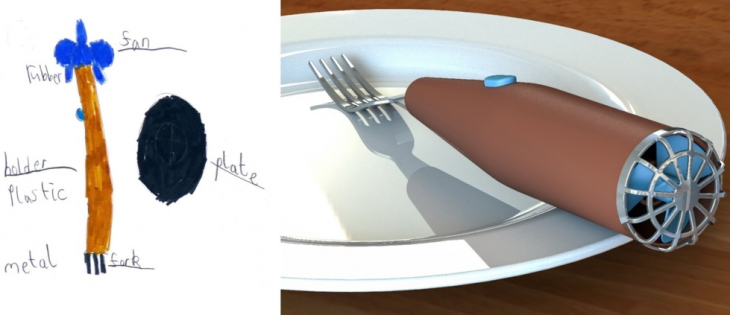 *El trabajo se debe realizar en las clases de tecnologíaPAUTA DE COTEJO Enviar trabajo por correo electrónico con fotos claras (mínimo 2) de su trabajo de manera ordenada al correo zsantis@colegiodelreal.cl para su revisión. Recuerda que al redactar un correo electrónico, debes cumplir con el formato solicitado.Asunto: Trabajo tecnología 8º BásicoProfesor Zamir:Envío Trabajo de tecnología del objeto tecnológicoCumplo Con lo solicitado.Se despide atentamente:(Nombre y apellido)8º Año BásicoColegio Del RealPlazo hasta EL DÍA MIERCOLES 30 DE JUNIO A LAS 19:00 HORAS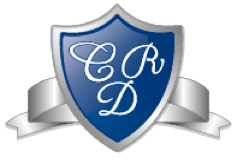 TECNOLOGÍA CLASE Nº 78° BÁSICONombre:________________________________Fecha: 16 al 30 de junio 2021 Profesor: Zamir Santis KifafiINDICADORESPUNTAJE IDEALPUNTAJE TOTAL1. TRABAJA EN FORMA RESPONSABLE8 PUNTOS2. CREATIVIDAD Y LLAMATIVO5 PUNTOS3. REALIZA EL TRABAJO ORDENADAMENTE7 PUNTOS4. DEMUESTRA INTERÉS EN LA ACTIVIDAD5 PUNTOS5. CUMPLE CON TENER TODOS LOS MATERIALES NECESARIOS12 PUNTOS6. EJECUTA SU TRABAJO ARDUAMENTE8 PUNTOS7. SE PREOCUPA DE LOS DETALLES NECESARIOS PARA LA ELABORACIÓN DE SU OBJETO8 PUNTOSTOTAL53 PUNTOS